JADŁOSPIS:  06.05 –10.05.2024Jadłospis może ulec zmianieDzień tygodniaPosiłkiWykaz składników alergennychPoniedziałek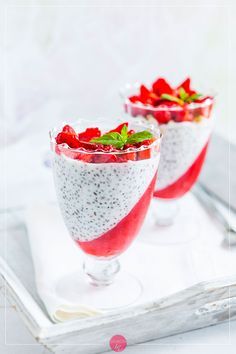 Śniadanie:1. Zboża zawierające  gluten:       - 1a - pszenica      - 1b - żyto      - 1c - jęczmień       -1d - owies2. Skorupiaki i produkty pochodne. 3. Jaja i produkty pochodne. 4. Ryby i produkty pochodne. 5. Orzeszki ziemne              i produkty pochodne. 6. Soja i produkty pochodne. 7. Mleko i produkty pochodne. 8. Orzechy.     - 8a – migdały    - 8b – laskowe    - 8c – włoskie    - 8d – nerkowca    - 8e – pistacje9. Seler i produkty pochodne.10. Gorczyca                      i produkty   pochodne. 11. Nasiona sezamu           i produkty pochodne. 12. Dwutlenek siarki           i siarczyny. 13. Łubin i produkty pochodne. 14. Mięczaki                       i produkty pochodne. PoniedziałekMleko ( 7 ), kanapki-pieczywo mieszane ( 1a,b ), bułka wrocławska ( 1a,b,6 ) z masełkiem ( 7 ), wędlina, pasta z czerwonej fasolki i twarożku ( 7 ), jajko gotowane ( 3 ), sałata, pomidor, kiełki, papryka czerwona, marchewka do pochrupania, herbata owocowa.1. Zboża zawierające  gluten:       - 1a - pszenica      - 1b - żyto      - 1c - jęczmień       -1d - owies2. Skorupiaki i produkty pochodne. 3. Jaja i produkty pochodne. 4. Ryby i produkty pochodne. 5. Orzeszki ziemne              i produkty pochodne. 6. Soja i produkty pochodne. 7. Mleko i produkty pochodne. 8. Orzechy.     - 8a – migdały    - 8b – laskowe    - 8c – włoskie    - 8d – nerkowca    - 8e – pistacje9. Seler i produkty pochodne.10. Gorczyca                      i produkty   pochodne. 11. Nasiona sezamu           i produkty pochodne. 12. Dwutlenek siarki           i siarczyny. 13. Łubin i produkty pochodne. 14. Mięczaki                       i produkty pochodne. PoniedziałekI danie:	1. Zboża zawierające  gluten:       - 1a - pszenica      - 1b - żyto      - 1c - jęczmień       -1d - owies2. Skorupiaki i produkty pochodne. 3. Jaja i produkty pochodne. 4. Ryby i produkty pochodne. 5. Orzeszki ziemne              i produkty pochodne. 6. Soja i produkty pochodne. 7. Mleko i produkty pochodne. 8. Orzechy.     - 8a – migdały    - 8b – laskowe    - 8c – włoskie    - 8d – nerkowca    - 8e – pistacje9. Seler i produkty pochodne.10. Gorczyca                      i produkty   pochodne. 11. Nasiona sezamu           i produkty pochodne. 12. Dwutlenek siarki           i siarczyny. 13. Łubin i produkty pochodne. 14. Mięczaki                       i produkty pochodne. PoniedziałekZupa krem z buraka z prażonym słonecznikiem na wywarze warzywnym z natką pietruszki ( 9 ).1. Zboża zawierające  gluten:       - 1a - pszenica      - 1b - żyto      - 1c - jęczmień       -1d - owies2. Skorupiaki i produkty pochodne. 3. Jaja i produkty pochodne. 4. Ryby i produkty pochodne. 5. Orzeszki ziemne              i produkty pochodne. 6. Soja i produkty pochodne. 7. Mleko i produkty pochodne. 8. Orzechy.     - 8a – migdały    - 8b – laskowe    - 8c – włoskie    - 8d – nerkowca    - 8e – pistacje9. Seler i produkty pochodne.10. Gorczyca                      i produkty   pochodne. 11. Nasiona sezamu           i produkty pochodne. 12. Dwutlenek siarki           i siarczyny. 13. Łubin i produkty pochodne. 14. Mięczaki                       i produkty pochodne. PoniedziałekDeser:	1. Zboża zawierające  gluten:       - 1a - pszenica      - 1b - żyto      - 1c - jęczmień       -1d - owies2. Skorupiaki i produkty pochodne. 3. Jaja i produkty pochodne. 4. Ryby i produkty pochodne. 5. Orzeszki ziemne              i produkty pochodne. 6. Soja i produkty pochodne. 7. Mleko i produkty pochodne. 8. Orzechy.     - 8a – migdały    - 8b – laskowe    - 8c – włoskie    - 8d – nerkowca    - 8e – pistacje9. Seler i produkty pochodne.10. Gorczyca                      i produkty   pochodne. 11. Nasiona sezamu           i produkty pochodne. 12. Dwutlenek siarki           i siarczyny. 13. Łubin i produkty pochodne. 14. Mięczaki                       i produkty pochodne. PoniedziałekGruszka pieczona z lukrem cytrynowym, woda z cytryną.1. Zboża zawierające  gluten:       - 1a - pszenica      - 1b - żyto      - 1c - jęczmień       -1d - owies2. Skorupiaki i produkty pochodne. 3. Jaja i produkty pochodne. 4. Ryby i produkty pochodne. 5. Orzeszki ziemne              i produkty pochodne. 6. Soja i produkty pochodne. 7. Mleko i produkty pochodne. 8. Orzechy.     - 8a – migdały    - 8b – laskowe    - 8c – włoskie    - 8d – nerkowca    - 8e – pistacje9. Seler i produkty pochodne.10. Gorczyca                      i produkty   pochodne. 11. Nasiona sezamu           i produkty pochodne. 12. Dwutlenek siarki           i siarczyny. 13. Łubin i produkty pochodne. 14. Mięczaki                       i produkty pochodne. PoniedziałekII danie:1. Zboża zawierające  gluten:       - 1a - pszenica      - 1b - żyto      - 1c - jęczmień       -1d - owies2. Skorupiaki i produkty pochodne. 3. Jaja i produkty pochodne. 4. Ryby i produkty pochodne. 5. Orzeszki ziemne              i produkty pochodne. 6. Soja i produkty pochodne. 7. Mleko i produkty pochodne. 8. Orzechy.     - 8a – migdały    - 8b – laskowe    - 8c – włoskie    - 8d – nerkowca    - 8e – pistacje9. Seler i produkty pochodne.10. Gorczyca                      i produkty   pochodne. 11. Nasiona sezamu           i produkty pochodne. 12. Dwutlenek siarki           i siarczyny. 13. Łubin i produkty pochodne. 14. Mięczaki                       i produkty pochodne. PoniedziałekGulasz drobiowy ( 1a,7 ), kasza kuskus, surówka z kapusty pekińskiej z marchewką, porą i kukurydzą, woda z cytryną.1. Zboża zawierające  gluten:       - 1a - pszenica      - 1b - żyto      - 1c - jęczmień       -1d - owies2. Skorupiaki i produkty pochodne. 3. Jaja i produkty pochodne. 4. Ryby i produkty pochodne. 5. Orzeszki ziemne              i produkty pochodne. 6. Soja i produkty pochodne. 7. Mleko i produkty pochodne. 8. Orzechy.     - 8a – migdały    - 8b – laskowe    - 8c – włoskie    - 8d – nerkowca    - 8e – pistacje9. Seler i produkty pochodne.10. Gorczyca                      i produkty   pochodne. 11. Nasiona sezamu           i produkty pochodne. 12. Dwutlenek siarki           i siarczyny. 13. Łubin i produkty pochodne. 14. Mięczaki                       i produkty pochodne. Wtorek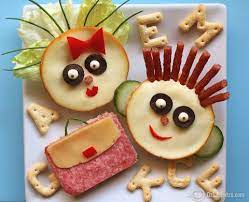 Śniadanie:1. Zboża zawierające  gluten:       - 1a - pszenica      - 1b - żyto      - 1c - jęczmień       -1d - owies2. Skorupiaki i produkty pochodne. 3. Jaja i produkty pochodne. 4. Ryby i produkty pochodne. 5. Orzeszki ziemne              i produkty pochodne. 6. Soja i produkty pochodne. 7. Mleko i produkty pochodne. 8. Orzechy.     - 8a – migdały    - 8b – laskowe    - 8c – włoskie    - 8d – nerkowca    - 8e – pistacje9. Seler i produkty pochodne.10. Gorczyca                      i produkty   pochodne. 11. Nasiona sezamu           i produkty pochodne. 12. Dwutlenek siarki           i siarczyny. 13. Łubin i produkty pochodne. 14. Mięczaki                       i produkty pochodne. WtorekZupa mleczna – płatki ryżowe ( 7 ), kanapki - pieczywo mieszane ( 1a,b ), rogal ( 1a,b,6,11 ), z masełkiem( 7 ),  kiełbaski na gorąco z ketchupem- ketchup - wyrób własny, pasta z makreli z jajkiem ( 3,4 ), pomidor, kalarepa do pochrupania, herbata z cytryną.    1. Zboża zawierające  gluten:       - 1a - pszenica      - 1b - żyto      - 1c - jęczmień       -1d - owies2. Skorupiaki i produkty pochodne. 3. Jaja i produkty pochodne. 4. Ryby i produkty pochodne. 5. Orzeszki ziemne              i produkty pochodne. 6. Soja i produkty pochodne. 7. Mleko i produkty pochodne. 8. Orzechy.     - 8a – migdały    - 8b – laskowe    - 8c – włoskie    - 8d – nerkowca    - 8e – pistacje9. Seler i produkty pochodne.10. Gorczyca                      i produkty   pochodne. 11. Nasiona sezamu           i produkty pochodne. 12. Dwutlenek siarki           i siarczyny. 13. Łubin i produkty pochodne. 14. Mięczaki                       i produkty pochodne. WtorekI danie:	1. Zboża zawierające  gluten:       - 1a - pszenica      - 1b - żyto      - 1c - jęczmień       -1d - owies2. Skorupiaki i produkty pochodne. 3. Jaja i produkty pochodne. 4. Ryby i produkty pochodne. 5. Orzeszki ziemne              i produkty pochodne. 6. Soja i produkty pochodne. 7. Mleko i produkty pochodne. 8. Orzechy.     - 8a – migdały    - 8b – laskowe    - 8c – włoskie    - 8d – nerkowca    - 8e – pistacje9. Seler i produkty pochodne.10. Gorczyca                      i produkty   pochodne. 11. Nasiona sezamu           i produkty pochodne. 12. Dwutlenek siarki           i siarczyny. 13. Łubin i produkty pochodne. 14. Mięczaki                       i produkty pochodne. WtorekZupa pomidorowa z makaronem na wywarze warzywnym z natką  pietruszki ( 1a,3,9 ). 1. Zboża zawierające  gluten:       - 1a - pszenica      - 1b - żyto      - 1c - jęczmień       -1d - owies2. Skorupiaki i produkty pochodne. 3. Jaja i produkty pochodne. 4. Ryby i produkty pochodne. 5. Orzeszki ziemne              i produkty pochodne. 6. Soja i produkty pochodne. 7. Mleko i produkty pochodne. 8. Orzechy.     - 8a – migdały    - 8b – laskowe    - 8c – włoskie    - 8d – nerkowca    - 8e – pistacje9. Seler i produkty pochodne.10. Gorczyca                      i produkty   pochodne. 11. Nasiona sezamu           i produkty pochodne. 12. Dwutlenek siarki           i siarczyny. 13. Łubin i produkty pochodne. 14. Mięczaki                       i produkty pochodne. WtorekDeser:1. Zboża zawierające  gluten:       - 1a - pszenica      - 1b - żyto      - 1c - jęczmień       -1d - owies2. Skorupiaki i produkty pochodne. 3. Jaja i produkty pochodne. 4. Ryby i produkty pochodne. 5. Orzeszki ziemne              i produkty pochodne. 6. Soja i produkty pochodne. 7. Mleko i produkty pochodne. 8. Orzechy.     - 8a – migdały    - 8b – laskowe    - 8c – włoskie    - 8d – nerkowca    - 8e – pistacje9. Seler i produkty pochodne.10. Gorczyca                      i produkty   pochodne. 11. Nasiona sezamu           i produkty pochodne. 12. Dwutlenek siarki           i siarczyny. 13. Łubin i produkty pochodne. 14. Mięczaki                       i produkty pochodne. WtorekRyż z jabłkami z sosem śmietanowo - cynamonowym ( 7 ),woda z cytryną. 1. Zboża zawierające  gluten:       - 1a - pszenica      - 1b - żyto      - 1c - jęczmień       -1d - owies2. Skorupiaki i produkty pochodne. 3. Jaja i produkty pochodne. 4. Ryby i produkty pochodne. 5. Orzeszki ziemne              i produkty pochodne. 6. Soja i produkty pochodne. 7. Mleko i produkty pochodne. 8. Orzechy.     - 8a – migdały    - 8b – laskowe    - 8c – włoskie    - 8d – nerkowca    - 8e – pistacje9. Seler i produkty pochodne.10. Gorczyca                      i produkty   pochodne. 11. Nasiona sezamu           i produkty pochodne. 12. Dwutlenek siarki           i siarczyny. 13. Łubin i produkty pochodne. 14. Mięczaki                       i produkty pochodne. WtorekII danie:	1. Zboża zawierające  gluten:       - 1a - pszenica      - 1b - żyto      - 1c - jęczmień       -1d - owies2. Skorupiaki i produkty pochodne. 3. Jaja i produkty pochodne. 4. Ryby i produkty pochodne. 5. Orzeszki ziemne              i produkty pochodne. 6. Soja i produkty pochodne. 7. Mleko i produkty pochodne. 8. Orzechy.     - 8a – migdały    - 8b – laskowe    - 8c – włoskie    - 8d – nerkowca    - 8e – pistacje9. Seler i produkty pochodne.10. Gorczyca                      i produkty   pochodne. 11. Nasiona sezamu           i produkty pochodne. 12. Dwutlenek siarki           i siarczyny. 13. Łubin i produkty pochodne. 14. Mięczaki                       i produkty pochodne. WtorekPałka z kurczaka, ziemniaki z koperkiem, sałata ze śmietaną ( 7 ), kompot jabłkowy.1. Zboża zawierające  gluten:       - 1a - pszenica      - 1b - żyto      - 1c - jęczmień       -1d - owies2. Skorupiaki i produkty pochodne. 3. Jaja i produkty pochodne. 4. Ryby i produkty pochodne. 5. Orzeszki ziemne              i produkty pochodne. 6. Soja i produkty pochodne. 7. Mleko i produkty pochodne. 8. Orzechy.     - 8a – migdały    - 8b – laskowe    - 8c – włoskie    - 8d – nerkowca    - 8e – pistacje9. Seler i produkty pochodne.10. Gorczyca                      i produkty   pochodne. 11. Nasiona sezamu           i produkty pochodne. 12. Dwutlenek siarki           i siarczyny. 13. Łubin i produkty pochodne. 14. Mięczaki                       i produkty pochodne. Środa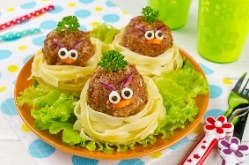 Śniadanie:	1. Zboża zawierające  gluten:       - 1a - pszenica      - 1b - żyto      - 1c - jęczmień       -1d - owies2. Skorupiaki i produkty pochodne. 3. Jaja i produkty pochodne. 4. Ryby i produkty pochodne. 5. Orzeszki ziemne              i produkty pochodne. 6. Soja i produkty pochodne. 7. Mleko i produkty pochodne. 8. Orzechy.     - 8a – migdały    - 8b – laskowe    - 8c – włoskie    - 8d – nerkowca    - 8e – pistacje9. Seler i produkty pochodne.10. Gorczyca                      i produkty   pochodne. 11. Nasiona sezamu           i produkty pochodne. 12. Dwutlenek siarki           i siarczyny. 13. Łubin i produkty pochodne. 14. Mięczaki                       i produkty pochodne. ŚrodaKawa zbożowa ( 1a,b,7 ), kanapki pieczywo mieszane (1a,b ),bułka wrocławska ( 1a,b,6 ), pasta jajeczna ze szczypiorkiem ( 7 ), ser żółty  ( 7 ), pieczeń rzymska – wyrób własny ( 9 ), kiełki, papryka, sałata, herbata z cytryną. 1. Zboża zawierające  gluten:       - 1a - pszenica      - 1b - żyto      - 1c - jęczmień       -1d - owies2. Skorupiaki i produkty pochodne. 3. Jaja i produkty pochodne. 4. Ryby i produkty pochodne. 5. Orzeszki ziemne              i produkty pochodne. 6. Soja i produkty pochodne. 7. Mleko i produkty pochodne. 8. Orzechy.     - 8a – migdały    - 8b – laskowe    - 8c – włoskie    - 8d – nerkowca    - 8e – pistacje9. Seler i produkty pochodne.10. Gorczyca                      i produkty   pochodne. 11. Nasiona sezamu           i produkty pochodne. 12. Dwutlenek siarki           i siarczyny. 13. Łubin i produkty pochodne. 14. Mięczaki                       i produkty pochodne. ŚrodaI danie:1. Zboża zawierające  gluten:       - 1a - pszenica      - 1b - żyto      - 1c - jęczmień       -1d - owies2. Skorupiaki i produkty pochodne. 3. Jaja i produkty pochodne. 4. Ryby i produkty pochodne. 5. Orzeszki ziemne              i produkty pochodne. 6. Soja i produkty pochodne. 7. Mleko i produkty pochodne. 8. Orzechy.     - 8a – migdały    - 8b – laskowe    - 8c – włoskie    - 8d – nerkowca    - 8e – pistacje9. Seler i produkty pochodne.10. Gorczyca                      i produkty   pochodne. 11. Nasiona sezamu           i produkty pochodne. 12. Dwutlenek siarki           i siarczyny. 13. Łubin i produkty pochodne. 14. Mięczaki                       i produkty pochodne. ŚrodaZupa krupnik na wywarze mięsno - warzywnym z natką pietruszki ( 1a,3,7,9 ).1. Zboża zawierające  gluten:       - 1a - pszenica      - 1b - żyto      - 1c - jęczmień       -1d - owies2. Skorupiaki i produkty pochodne. 3. Jaja i produkty pochodne. 4. Ryby i produkty pochodne. 5. Orzeszki ziemne              i produkty pochodne. 6. Soja i produkty pochodne. 7. Mleko i produkty pochodne. 8. Orzechy.     - 8a – migdały    - 8b – laskowe    - 8c – włoskie    - 8d – nerkowca    - 8e – pistacje9. Seler i produkty pochodne.10. Gorczyca                      i produkty   pochodne. 11. Nasiona sezamu           i produkty pochodne. 12. Dwutlenek siarki           i siarczyny. 13. Łubin i produkty pochodne. 14. Mięczaki                       i produkty pochodne. ŚrodaDeser:1. Zboża zawierające  gluten:       - 1a - pszenica      - 1b - żyto      - 1c - jęczmień       -1d - owies2. Skorupiaki i produkty pochodne. 3. Jaja i produkty pochodne. 4. Ryby i produkty pochodne. 5. Orzeszki ziemne              i produkty pochodne. 6. Soja i produkty pochodne. 7. Mleko i produkty pochodne. 8. Orzechy.     - 8a – migdały    - 8b – laskowe    - 8c – włoskie    - 8d – nerkowca    - 8e – pistacje9. Seler i produkty pochodne.10. Gorczyca                      i produkty   pochodne. 11. Nasiona sezamu           i produkty pochodne. 12. Dwutlenek siarki           i siarczyny. 13. Łubin i produkty pochodne. 14. Mięczaki                       i produkty pochodne. ŚrodaBudyń czekoladowy ( 1a,3,7 ), nasiona do pochrupania ( 8a,c ), woda z cytryną. 1. Zboża zawierające  gluten:       - 1a - pszenica      - 1b - żyto      - 1c - jęczmień       -1d - owies2. Skorupiaki i produkty pochodne. 3. Jaja i produkty pochodne. 4. Ryby i produkty pochodne. 5. Orzeszki ziemne              i produkty pochodne. 6. Soja i produkty pochodne. 7. Mleko i produkty pochodne. 8. Orzechy.     - 8a – migdały    - 8b – laskowe    - 8c – włoskie    - 8d – nerkowca    - 8e – pistacje9. Seler i produkty pochodne.10. Gorczyca                      i produkty   pochodne. 11. Nasiona sezamu           i produkty pochodne. 12. Dwutlenek siarki           i siarczyny. 13. Łubin i produkty pochodne. 14. Mięczaki                       i produkty pochodne. ŚrodaII danie:1. Zboża zawierające  gluten:       - 1a - pszenica      - 1b - żyto      - 1c - jęczmień       -1d - owies2. Skorupiaki i produkty pochodne. 3. Jaja i produkty pochodne. 4. Ryby i produkty pochodne. 5. Orzeszki ziemne              i produkty pochodne. 6. Soja i produkty pochodne. 7. Mleko i produkty pochodne. 8. Orzechy.     - 8a – migdały    - 8b – laskowe    - 8c – włoskie    - 8d – nerkowca    - 8e – pistacje9. Seler i produkty pochodne.10. Gorczyca                      i produkty   pochodne. 11. Nasiona sezamu           i produkty pochodne. 12. Dwutlenek siarki           i siarczyny. 13. Łubin i produkty pochodne. 14. Mięczaki                       i produkty pochodne. ŚrodaPierogi z filetem z kurczaka i warzywami z cebulką ( 1a, 9 ), woda z cytryną. 1. Zboża zawierające  gluten:       - 1a - pszenica      - 1b - żyto      - 1c - jęczmień       -1d - owies2. Skorupiaki i produkty pochodne. 3. Jaja i produkty pochodne. 4. Ryby i produkty pochodne. 5. Orzeszki ziemne              i produkty pochodne. 6. Soja i produkty pochodne. 7. Mleko i produkty pochodne. 8. Orzechy.     - 8a – migdały    - 8b – laskowe    - 8c – włoskie    - 8d – nerkowca    - 8e – pistacje9. Seler i produkty pochodne.10. Gorczyca                      i produkty   pochodne. 11. Nasiona sezamu           i produkty pochodne. 12. Dwutlenek siarki           i siarczyny. 13. Łubin i produkty pochodne. 14. Mięczaki                       i produkty pochodne. Czwartek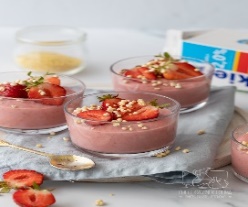 Śniadanie:1. Zboża zawierające  gluten:       - 1a - pszenica      - 1b - żyto      - 1c - jęczmień       -1d - owies2. Skorupiaki i produkty pochodne. 3. Jaja i produkty pochodne. 4. Ryby i produkty pochodne. 5. Orzeszki ziemne              i produkty pochodne. 6. Soja i produkty pochodne. 7. Mleko i produkty pochodne. 8. Orzechy.     - 8a – migdały    - 8b – laskowe    - 8c – włoskie    - 8d – nerkowca    - 8e – pistacje9. Seler i produkty pochodne.10. Gorczyca                      i produkty   pochodne. 11. Nasiona sezamu           i produkty pochodne. 12. Dwutlenek siarki           i siarczyny. 13. Łubin i produkty pochodne. 14. Mięczaki                       i produkty pochodne. CzwartekZupa mleczna – płatki owsiane ( 1d,7 ), kanapki pieczywo mieszane ( 1a,b ), z masełkiem ( 7 ), sałatka z kaszy kuskus z filetem drobiowym, papryką, ogórkiem małosolnym, kukurydzą i natką pietruszki ( 7 ), pasta z twarożku z suszonymi pomidorami, napar z rumianku.  1. Zboża zawierające  gluten:       - 1a - pszenica      - 1b - żyto      - 1c - jęczmień       -1d - owies2. Skorupiaki i produkty pochodne. 3. Jaja i produkty pochodne. 4. Ryby i produkty pochodne. 5. Orzeszki ziemne              i produkty pochodne. 6. Soja i produkty pochodne. 7. Mleko i produkty pochodne. 8. Orzechy.     - 8a – migdały    - 8b – laskowe    - 8c – włoskie    - 8d – nerkowca    - 8e – pistacje9. Seler i produkty pochodne.10. Gorczyca                      i produkty   pochodne. 11. Nasiona sezamu           i produkty pochodne. 12. Dwutlenek siarki           i siarczyny. 13. Łubin i produkty pochodne. 14. Mięczaki                       i produkty pochodne. CzwartekI danie:                                                    1. Zboża zawierające  gluten:       - 1a - pszenica      - 1b - żyto      - 1c - jęczmień       -1d - owies2. Skorupiaki i produkty pochodne. 3. Jaja i produkty pochodne. 4. Ryby i produkty pochodne. 5. Orzeszki ziemne              i produkty pochodne. 6. Soja i produkty pochodne. 7. Mleko i produkty pochodne. 8. Orzechy.     - 8a – migdały    - 8b – laskowe    - 8c – włoskie    - 8d – nerkowca    - 8e – pistacje9. Seler i produkty pochodne.10. Gorczyca                      i produkty   pochodne. 11. Nasiona sezamu           i produkty pochodne. 12. Dwutlenek siarki           i siarczyny. 13. Łubin i produkty pochodne. 14. Mięczaki                       i produkty pochodne. CzwartekZupa żurek z kiełbasą na wywarze warzywnym zabielany jogurtem naturalnym z natką pietruszki ( 9 ).1. Zboża zawierające  gluten:       - 1a - pszenica      - 1b - żyto      - 1c - jęczmień       -1d - owies2. Skorupiaki i produkty pochodne. 3. Jaja i produkty pochodne. 4. Ryby i produkty pochodne. 5. Orzeszki ziemne              i produkty pochodne. 6. Soja i produkty pochodne. 7. Mleko i produkty pochodne. 8. Orzechy.     - 8a – migdały    - 8b – laskowe    - 8c – włoskie    - 8d – nerkowca    - 8e – pistacje9. Seler i produkty pochodne.10. Gorczyca                      i produkty   pochodne. 11. Nasiona sezamu           i produkty pochodne. 12. Dwutlenek siarki           i siarczyny. 13. Łubin i produkty pochodne. 14. Mięczaki                       i produkty pochodne. CzwartekDeser1. Zboża zawierające  gluten:       - 1a - pszenica      - 1b - żyto      - 1c - jęczmień       -1d - owies2. Skorupiaki i produkty pochodne. 3. Jaja i produkty pochodne. 4. Ryby i produkty pochodne. 5. Orzeszki ziemne              i produkty pochodne. 6. Soja i produkty pochodne. 7. Mleko i produkty pochodne. 8. Orzechy.     - 8a – migdały    - 8b – laskowe    - 8c – włoskie    - 8d – nerkowca    - 8e – pistacje9. Seler i produkty pochodne.10. Gorczyca                      i produkty   pochodne. 11. Nasiona sezamu           i produkty pochodne. 12. Dwutlenek siarki           i siarczyny. 13. Łubin i produkty pochodne. 14. Mięczaki                       i produkty pochodne. CzwartekKaszka manna z sosem truskawkowym ( 7 ), owoc – banan, woda z cytryną.1. Zboża zawierające  gluten:       - 1a - pszenica      - 1b - żyto      - 1c - jęczmień       -1d - owies2. Skorupiaki i produkty pochodne. 3. Jaja i produkty pochodne. 4. Ryby i produkty pochodne. 5. Orzeszki ziemne              i produkty pochodne. 6. Soja i produkty pochodne. 7. Mleko i produkty pochodne. 8. Orzechy.     - 8a – migdały    - 8b – laskowe    - 8c – włoskie    - 8d – nerkowca    - 8e – pistacje9. Seler i produkty pochodne.10. Gorczyca                      i produkty   pochodne. 11. Nasiona sezamu           i produkty pochodne. 12. Dwutlenek siarki           i siarczyny. 13. Łubin i produkty pochodne. 14. Mięczaki                       i produkty pochodne. CzwartekII danie:1. Zboża zawierające  gluten:       - 1a - pszenica      - 1b - żyto      - 1c - jęczmień       -1d - owies2. Skorupiaki i produkty pochodne. 3. Jaja i produkty pochodne. 4. Ryby i produkty pochodne. 5. Orzeszki ziemne              i produkty pochodne. 6. Soja i produkty pochodne. 7. Mleko i produkty pochodne. 8. Orzechy.     - 8a – migdały    - 8b – laskowe    - 8c – włoskie    - 8d – nerkowca    - 8e – pistacje9. Seler i produkty pochodne.10. Gorczyca                      i produkty   pochodne. 11. Nasiona sezamu           i produkty pochodne. 12. Dwutlenek siarki           i siarczyny. 13. Łubin i produkty pochodne. 14. Mięczaki                       i produkty pochodne. CzwartekZapiekanka włoska z makaronem i warzywami – mięso mielone, mieszanka warzywna, brokuły, ser żółty, sos pomidorowy ( 1a,3 7, 9 ), kompot z owoców leśnych.1. Zboża zawierające  gluten:       - 1a - pszenica      - 1b - żyto      - 1c - jęczmień       -1d - owies2. Skorupiaki i produkty pochodne. 3. Jaja i produkty pochodne. 4. Ryby i produkty pochodne. 5. Orzeszki ziemne              i produkty pochodne. 6. Soja i produkty pochodne. 7. Mleko i produkty pochodne. 8. Orzechy.     - 8a – migdały    - 8b – laskowe    - 8c – włoskie    - 8d – nerkowca    - 8e – pistacje9. Seler i produkty pochodne.10. Gorczyca                      i produkty   pochodne. 11. Nasiona sezamu           i produkty pochodne. 12. Dwutlenek siarki           i siarczyny. 13. Łubin i produkty pochodne. 14. Mięczaki                       i produkty pochodne. Piątek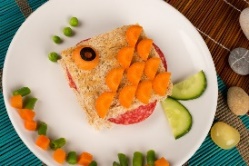 Śniadanie:1. Zboża zawierające  gluten:       - 1a - pszenica      - 1b - żyto      - 1c - jęczmień       -1d - owies2. Skorupiaki i produkty pochodne. 3. Jaja i produkty pochodne. 4. Ryby i produkty pochodne. 5. Orzeszki ziemne              i produkty pochodne. 6. Soja i produkty pochodne. 7. Mleko i produkty pochodne. 8. Orzechy.     - 8a – migdały    - 8b – laskowe    - 8c – włoskie    - 8d – nerkowca    - 8e – pistacje9. Seler i produkty pochodne.10. Gorczyca                      i produkty   pochodne. 11. Nasiona sezamu           i produkty pochodne. 12. Dwutlenek siarki           i siarczyny. 13. Łubin i produkty pochodne. 14. Mięczaki                       i produkty pochodne. PiątekKakao ( 7 ), kanapki pieczywo mieszane ( 1a,b ), z masełkiem  ( 7 ), tosty z szynką, serem i ketchupem – ketchup – wyrób własny ( 1a,b,7 ), pasta z makreli z jajkiem ( 3,4 ), rzodkiewka, seler naciowy do pochrupania ( 9 ), herbata z cytryną.  1. Zboża zawierające  gluten:       - 1a - pszenica      - 1b - żyto      - 1c - jęczmień       -1d - owies2. Skorupiaki i produkty pochodne. 3. Jaja i produkty pochodne. 4. Ryby i produkty pochodne. 5. Orzeszki ziemne              i produkty pochodne. 6. Soja i produkty pochodne. 7. Mleko i produkty pochodne. 8. Orzechy.     - 8a – migdały    - 8b – laskowe    - 8c – włoskie    - 8d – nerkowca    - 8e – pistacje9. Seler i produkty pochodne.10. Gorczyca                      i produkty   pochodne. 11. Nasiona sezamu           i produkty pochodne. 12. Dwutlenek siarki           i siarczyny. 13. Łubin i produkty pochodne. 14. Mięczaki                       i produkty pochodne. PiątekI danie:1. Zboża zawierające  gluten:       - 1a - pszenica      - 1b - żyto      - 1c - jęczmień       -1d - owies2. Skorupiaki i produkty pochodne. 3. Jaja i produkty pochodne. 4. Ryby i produkty pochodne. 5. Orzeszki ziemne              i produkty pochodne. 6. Soja i produkty pochodne. 7. Mleko i produkty pochodne. 8. Orzechy.     - 8a – migdały    - 8b – laskowe    - 8c – włoskie    - 8d – nerkowca    - 8e – pistacje9. Seler i produkty pochodne.10. Gorczyca                      i produkty   pochodne. 11. Nasiona sezamu           i produkty pochodne. 12. Dwutlenek siarki           i siarczyny. 13. Łubin i produkty pochodne. 14. Mięczaki                       i produkty pochodne. PiątekZupa ryżowa na wywarze mięsno - warzywnym z natką pietruszki ( 1a,9 ). 1. Zboża zawierające  gluten:       - 1a - pszenica      - 1b - żyto      - 1c - jęczmień       -1d - owies2. Skorupiaki i produkty pochodne. 3. Jaja i produkty pochodne. 4. Ryby i produkty pochodne. 5. Orzeszki ziemne              i produkty pochodne. 6. Soja i produkty pochodne. 7. Mleko i produkty pochodne. 8. Orzechy.     - 8a – migdały    - 8b – laskowe    - 8c – włoskie    - 8d – nerkowca    - 8e – pistacje9. Seler i produkty pochodne.10. Gorczyca                      i produkty   pochodne. 11. Nasiona sezamu           i produkty pochodne. 12. Dwutlenek siarki           i siarczyny. 13. Łubin i produkty pochodne. 14. Mięczaki                       i produkty pochodne. PiątekDeser:1. Zboża zawierające  gluten:       - 1a - pszenica      - 1b - żyto      - 1c - jęczmień       -1d - owies2. Skorupiaki i produkty pochodne. 3. Jaja i produkty pochodne. 4. Ryby i produkty pochodne. 5. Orzeszki ziemne              i produkty pochodne. 6. Soja i produkty pochodne. 7. Mleko i produkty pochodne. 8. Orzechy.     - 8a – migdały    - 8b – laskowe    - 8c – włoskie    - 8d – nerkowca    - 8e – pistacje9. Seler i produkty pochodne.10. Gorczyca                      i produkty   pochodne. 11. Nasiona sezamu           i produkty pochodne. 12. Dwutlenek siarki           i siarczyny. 13. Łubin i produkty pochodne. 14. Mięczaki                       i produkty pochodne. PiątekJogurt jagodowy – wyrób własny ( 7 ), chrupki kukurydziane, woda z  cytryną. 1. Zboża zawierające  gluten:       - 1a - pszenica      - 1b - żyto      - 1c - jęczmień       -1d - owies2. Skorupiaki i produkty pochodne. 3. Jaja i produkty pochodne. 4. Ryby i produkty pochodne. 5. Orzeszki ziemne              i produkty pochodne. 6. Soja i produkty pochodne. 7. Mleko i produkty pochodne. 8. Orzechy.     - 8a – migdały    - 8b – laskowe    - 8c – włoskie    - 8d – nerkowca    - 8e – pistacje9. Seler i produkty pochodne.10. Gorczyca                      i produkty   pochodne. 11. Nasiona sezamu           i produkty pochodne. 12. Dwutlenek siarki           i siarczyny. 13. Łubin i produkty pochodne. 14. Mięczaki                       i produkty pochodne. PiątekII danie:1. Zboża zawierające  gluten:       - 1a - pszenica      - 1b - żyto      - 1c - jęczmień       -1d - owies2. Skorupiaki i produkty pochodne. 3. Jaja i produkty pochodne. 4. Ryby i produkty pochodne. 5. Orzeszki ziemne              i produkty pochodne. 6. Soja i produkty pochodne. 7. Mleko i produkty pochodne. 8. Orzechy.     - 8a – migdały    - 8b – laskowe    - 8c – włoskie    - 8d – nerkowca    - 8e – pistacje9. Seler i produkty pochodne.10. Gorczyca                      i produkty   pochodne. 11. Nasiona sezamu           i produkty pochodne. 12. Dwutlenek siarki           i siarczyny. 13. Łubin i produkty pochodne. 14. Mięczaki                       i produkty pochodne. PiątekPaluszki rybne ( 1a,3,4 ),ziemniaki z koperkiem, kapusta kiszona zasmażana ( 7 ), woda z cytryną.1. Zboża zawierające  gluten:       - 1a - pszenica      - 1b - żyto      - 1c - jęczmień       -1d - owies2. Skorupiaki i produkty pochodne. 3. Jaja i produkty pochodne. 4. Ryby i produkty pochodne. 5. Orzeszki ziemne              i produkty pochodne. 6. Soja i produkty pochodne. 7. Mleko i produkty pochodne. 8. Orzechy.     - 8a – migdały    - 8b – laskowe    - 8c – włoskie    - 8d – nerkowca    - 8e – pistacje9. Seler i produkty pochodne.10. Gorczyca                      i produkty   pochodne. 11. Nasiona sezamu           i produkty pochodne. 12. Dwutlenek siarki           i siarczyny. 13. Łubin i produkty pochodne. 14. Mięczaki                       i produkty pochodne. Piątek1. Zboża zawierające  gluten:       - 1a - pszenica      - 1b - żyto      - 1c - jęczmień       -1d - owies2. Skorupiaki i produkty pochodne. 3. Jaja i produkty pochodne. 4. Ryby i produkty pochodne. 5. Orzeszki ziemne              i produkty pochodne. 6. Soja i produkty pochodne. 7. Mleko i produkty pochodne. 8. Orzechy.     - 8a – migdały    - 8b – laskowe    - 8c – włoskie    - 8d – nerkowca    - 8e – pistacje9. Seler i produkty pochodne.10. Gorczyca                      i produkty   pochodne. 11. Nasiona sezamu           i produkty pochodne. 12. Dwutlenek siarki           i siarczyny. 13. Łubin i produkty pochodne. 14. Mięczaki                       i produkty pochodne. Piątek1. Zboża zawierające  gluten:       - 1a - pszenica      - 1b - żyto      - 1c - jęczmień       -1d - owies2. Skorupiaki i produkty pochodne. 3. Jaja i produkty pochodne. 4. Ryby i produkty pochodne. 5. Orzeszki ziemne              i produkty pochodne. 6. Soja i produkty pochodne. 7. Mleko i produkty pochodne. 8. Orzechy.     - 8a – migdały    - 8b – laskowe    - 8c – włoskie    - 8d – nerkowca    - 8e – pistacje9. Seler i produkty pochodne.10. Gorczyca                      i produkty   pochodne. 11. Nasiona sezamu           i produkty pochodne. 12. Dwutlenek siarki           i siarczyny. 13. Łubin i produkty pochodne. 14. Mięczaki                       i produkty pochodne. Piątek1. Zboża zawierające  gluten:       - 1a - pszenica      - 1b - żyto      - 1c - jęczmień       -1d - owies2. Skorupiaki i produkty pochodne. 3. Jaja i produkty pochodne. 4. Ryby i produkty pochodne. 5. Orzeszki ziemne              i produkty pochodne. 6. Soja i produkty pochodne. 7. Mleko i produkty pochodne. 8. Orzechy.     - 8a – migdały    - 8b – laskowe    - 8c – włoskie    - 8d – nerkowca    - 8e – pistacje9. Seler i produkty pochodne.10. Gorczyca                      i produkty   pochodne. 11. Nasiona sezamu           i produkty pochodne. 12. Dwutlenek siarki           i siarczyny. 13. Łubin i produkty pochodne. 14. Mięczaki                       i produkty pochodne. Piątek1. Zboża zawierające  gluten:       - 1a - pszenica      - 1b - żyto      - 1c - jęczmień       -1d - owies2. Skorupiaki i produkty pochodne. 3. Jaja i produkty pochodne. 4. Ryby i produkty pochodne. 5. Orzeszki ziemne              i produkty pochodne. 6. Soja i produkty pochodne. 7. Mleko i produkty pochodne. 8. Orzechy.     - 8a – migdały    - 8b – laskowe    - 8c – włoskie    - 8d – nerkowca    - 8e – pistacje9. Seler i produkty pochodne.10. Gorczyca                      i produkty   pochodne. 11. Nasiona sezamu           i produkty pochodne. 12. Dwutlenek siarki           i siarczyny. 13. Łubin i produkty pochodne. 14. Mięczaki                       i produkty pochodne. Piątek1. Zboża zawierające  gluten:       - 1a - pszenica      - 1b - żyto      - 1c - jęczmień       -1d - owies2. Skorupiaki i produkty pochodne. 3. Jaja i produkty pochodne. 4. Ryby i produkty pochodne. 5. Orzeszki ziemne              i produkty pochodne. 6. Soja i produkty pochodne. 7. Mleko i produkty pochodne. 8. Orzechy.     - 8a – migdały    - 8b – laskowe    - 8c – włoskie    - 8d – nerkowca    - 8e – pistacje9. Seler i produkty pochodne.10. Gorczyca                      i produkty   pochodne. 11. Nasiona sezamu           i produkty pochodne. 12. Dwutlenek siarki           i siarczyny. 13. Łubin i produkty pochodne. 14. Mięczaki                       i produkty pochodne. Piątek1. Zboża zawierające  gluten:       - 1a - pszenica      - 1b - żyto      - 1c - jęczmień       -1d - owies2. Skorupiaki i produkty pochodne. 3. Jaja i produkty pochodne. 4. Ryby i produkty pochodne. 5. Orzeszki ziemne              i produkty pochodne. 6. Soja i produkty pochodne. 7. Mleko i produkty pochodne. 8. Orzechy.     - 8a – migdały    - 8b – laskowe    - 8c – włoskie    - 8d – nerkowca    - 8e – pistacje9. Seler i produkty pochodne.10. Gorczyca                      i produkty   pochodne. 11. Nasiona sezamu           i produkty pochodne. 12. Dwutlenek siarki           i siarczyny. 13. Łubin i produkty pochodne. 14. Mięczaki                       i produkty pochodne. Piątek1. Zboża zawierające  gluten:       - 1a - pszenica      - 1b - żyto      - 1c - jęczmień       -1d - owies2. Skorupiaki i produkty pochodne. 3. Jaja i produkty pochodne. 4. Ryby i produkty pochodne. 5. Orzeszki ziemne              i produkty pochodne. 6. Soja i produkty pochodne. 7. Mleko i produkty pochodne. 8. Orzechy.     - 8a – migdały    - 8b – laskowe    - 8c – włoskie    - 8d – nerkowca    - 8e – pistacje9. Seler i produkty pochodne.10. Gorczyca                      i produkty   pochodne. 11. Nasiona sezamu           i produkty pochodne. 12. Dwutlenek siarki           i siarczyny. 13. Łubin i produkty pochodne. 14. Mięczaki                       i produkty pochodne. 